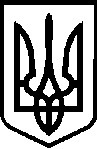 УКРАЇНАВЕРБСЬКА  СІЛЬСЬКА РАДАЧЕЧЕЛЬНИЦЬКОГО РАЙОНУ  ВІННИЦЬКОЇ ОБЛАСТІ вул. соборна,142, с. Вербка Чечельницького району, Вінницької обл. , 24821, тел.2-45-42, 2-45-45  РОЗПОРЯДЖЕННЯвід 19.10.2016 р. № 25Про внесення змін до сільського бюджету.           1. Відповідно до статті 78 Бюджетного кодексу України внести зміни до видаткової частини загального фонду Вербського сільського бюджету за жовтень місяць 2016 року.По видатках:           2. Дане розпорядження винести на розгляд та затвердження сесії сільської ради.Сільський голова                                                                                                С.А.Блиндур КФККЕКВжовтеньлистопад0701012111+ 1700,00- 1700,000701012120- 4700,00+ 4700,000701012230+ 3000,00- 3000,000101162120- 2000,000101162210+ 2000,00